Kierunek studiów: ...............................................................................        Specjalność: ..............................................................................STUDIA STACJONARNE/NIESTACJONARNEPRACA DYPLOMOWAINŻYNIERSKA/MAGISTERSKAImię i NazwiskoNr albumuW TYM MIEJSCU POWINIEN ZNALEŹĆ SIĘ TEMAT PRACY DYPLOMOWEJ W JĘZYKU POLSKIMW TYM MIEJSCU POWINIEN ZNALEŹĆ SIĘ TEMAT PRACY DYPLOMOWEJ W JĘZYKU ANGIELSKIMPromotor pracy dyplomowej:tytuł/stopień/imię i nazwisko promotoraRecenzent pracy dyplomowej: tytuł/stopień/imię i nazwisko recenzentaKraków, rok akademicki .............../..............Ten tekst skasować przed wgraniem do pracy.Poprawić wszystkie formy osobowe na właściwe (zostałem/am* poinformowany/a*) Oświadczenie o samodzielnym wykonaniu pracy należy wypełnić w edytorze tekstu, następnie wydrukować, podpisać, zeskanować i dołączyć jako stronę nr 2 lub 3 w pracy. .....................................imię i nazwisko.....................................nr albumu.....................................wydział PK.....................................kierunek studiów.....................................forma studiów i poziom kształceniaOŚWIADCZENIE O SAMODZIELNYM WYKONANIU PRACY DYPLOMOWEJOświadczam, że przedkładana przeze mnie praca dyplomowa magisterska/inżynierska/licencjacka*/ (pozostawić właściwe) przydzielony fragment pracy dyplomowej, w przypadku pracy dyplomowej dwuautorskiej, pt.: .............................................................................................................................................................................................................................................................................................................................................................................................................................................................................................................................................została napisana przeze mnie samodzielnie. Jednocześnie oświadczam, że ww. praca:nie    narusza    praw autorskich    w    rozumieniu    ustawy    z    dnia    4 lutego    1994    r.    o    prawie    autorskim i   prawach   pokrewnych   (Dz.U.   z   2021r.   poz. 1062)oraz  dóbr  osobistych  chronionych  prawem  cywilnym, a także nie zawiera danych i informacji, które uzyskałem/am* w sposób niedozwolony,nie była wcześniej podstawą żadnej innej procedury związanej z nadawaniem tytułów zawodowych, stopni lub tytułów naukowych.Jednocześnie wyrażam zgodę na:poddanie mojej pracy kontroli za pomocą systemu Antyplagiat oraz na umieszczenie tekstu pracy w bazie danych uczelni, w   celu   ochrony   go   przed  nieuprawnionym  wykorzystaniem.  Oświadczam,  że  zostałem/am*  poinformowany/a* i  wyrażam  zgodę,  by  system Antyplagiat  porównywał  tekst  mojej  pracy  z  tekstem  innych  prac  znajdujących  się w bazie danych uczelni, z tekstami dostępnymi w zasobach światowego Internetu oraz z bazą porównawczą systemu Antyplagiat,to,  aby  moja  praca  pozostała  w  bazie  danych  uczelni  przez  okres wynikający  z  przepisów  prawa.  Oświadczam, że zostałem poinformowany i wyrażam zgodę, że tekst mojej pracy stanie się elementem porównawczej bazy danych uczelni, która będzie wykorzystywana, w tym także udostępniana innym podmiotom, na zasadach określonych przez uczelnię,  w  celu  dokonywania  kontroli  antyplagiatowej  prac  dyplomowych/doktorskich,  a  także  innych  tekstów, które powstaną w przyszłości................................................                   podpisWyrażam zgodę na udostępnianie mojej pracy dyplomowej w Akademickim Systemie  Archiwizacji Prac na PK do celów naukowo-badawczych z poszanowaniem przepisów ustawy o prawie autorskim i prawach pokrewnych (Dz.U.  z  2021r. poz. 1062).TAK/NIE*................................................                   podpisJednocześnie  przyjmuję  do  wiadomości,  że  w  przypadku  stwierdzenia  popełnienia  przeze  mnie  czynu  polegającego  na przypisaniu  sobie  autorstwa  istotnego  fragmentu  lub  innych  elementów  cudzej  pracy,  lub  ustalenia  naukowego,  Rektor  PK stwierdzi  nieważność  postępowania  w  sprawie  nadania  mi  tytułu  zawodowego  (art.  77  ust.  5  ustawy  z  dnia  18  lipca  2018  r. Prawo o szkolnictwie wyższym i nauce, (Dz.U. z 2021r., poz. 478, z późn. zm.))................................................                   podpis*niepotrzebne skreślićSpis treściSpis treści	31.	Wstęp i cel pracy	41.1.	Przykład numerowania podrozdziału	42.	Badania własne	63.	Wnioski	74.	Literatura	8Wstęp i cel pracyTytuł rozdziału powinien być napisany czcionką typu ARIAL, wielkość czcionki 14 pisana dużymi literami, wyrównanie tekstu do prawej, odstęp przed i po tekście 12 pkt.Tytuły podrozdziałów powinny być sformatowane tak samo, jak tytuł rozdziału, natomiast wypunktowanie powinno wyraźnie sugerować, że jest to podrozdział.Przykład numerowania podrozdziałuTekst pracy należy pisać czcionką typu ARIAL, wielkość czcionki 12, format czcionki: wyjustowanie, odstęp pomiędzy wierszami 1,5, akapit 1,0.Margines górny, dolny, prawy i lewy równy 2 cm. Margines na oprawę równy 1,5 cm.Przypisy literaturowe powinny być tak jak i pozostałe wypunktowania (np. podpisy pod rysunkami, podpisy nad tabelami) uzyskiwane w sposób automatyczny, czyli z wykorzystaniem odpowiedniej opcji znajdującej się w menu górnym programu edycyjnego (Rys. 1.1, Rys. 1.2).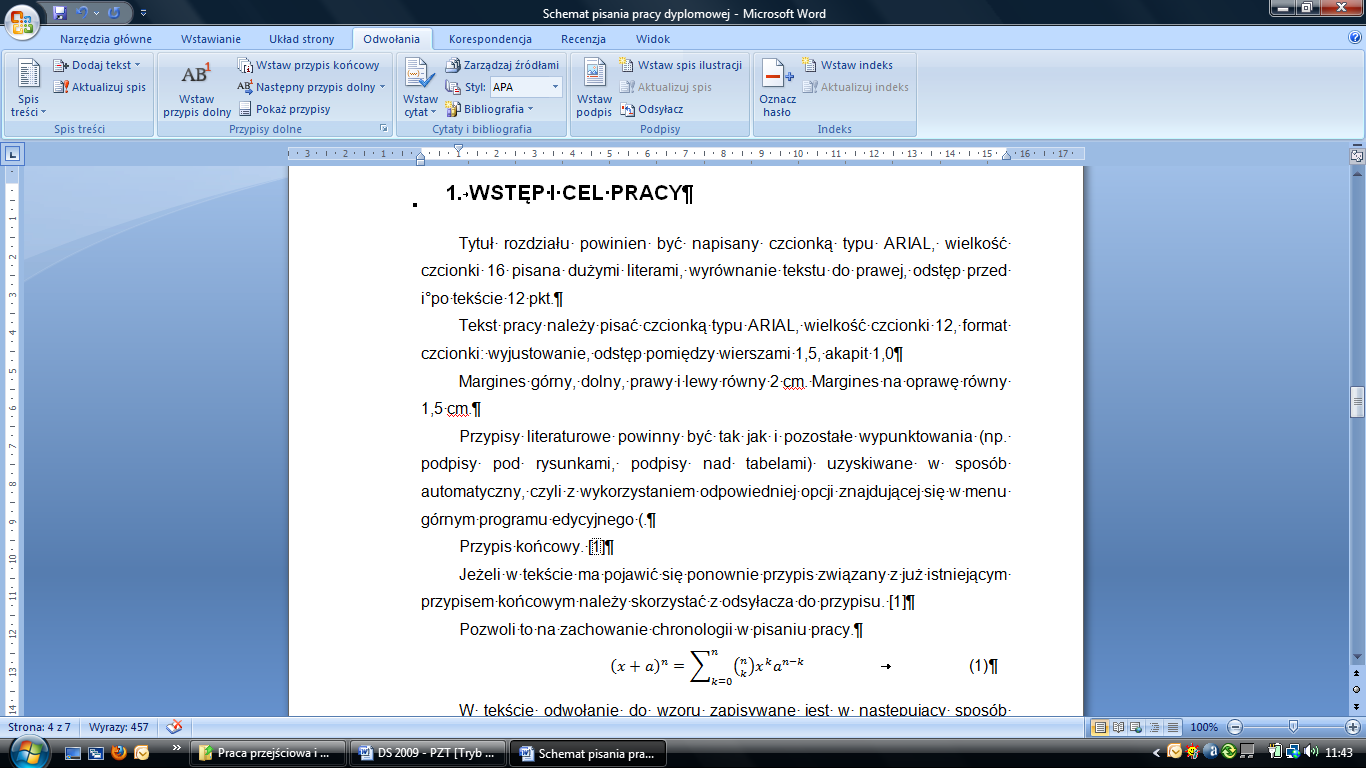 Rys. 1.1 Przykładowy widok menu górnego w programie Microsoft Office 2007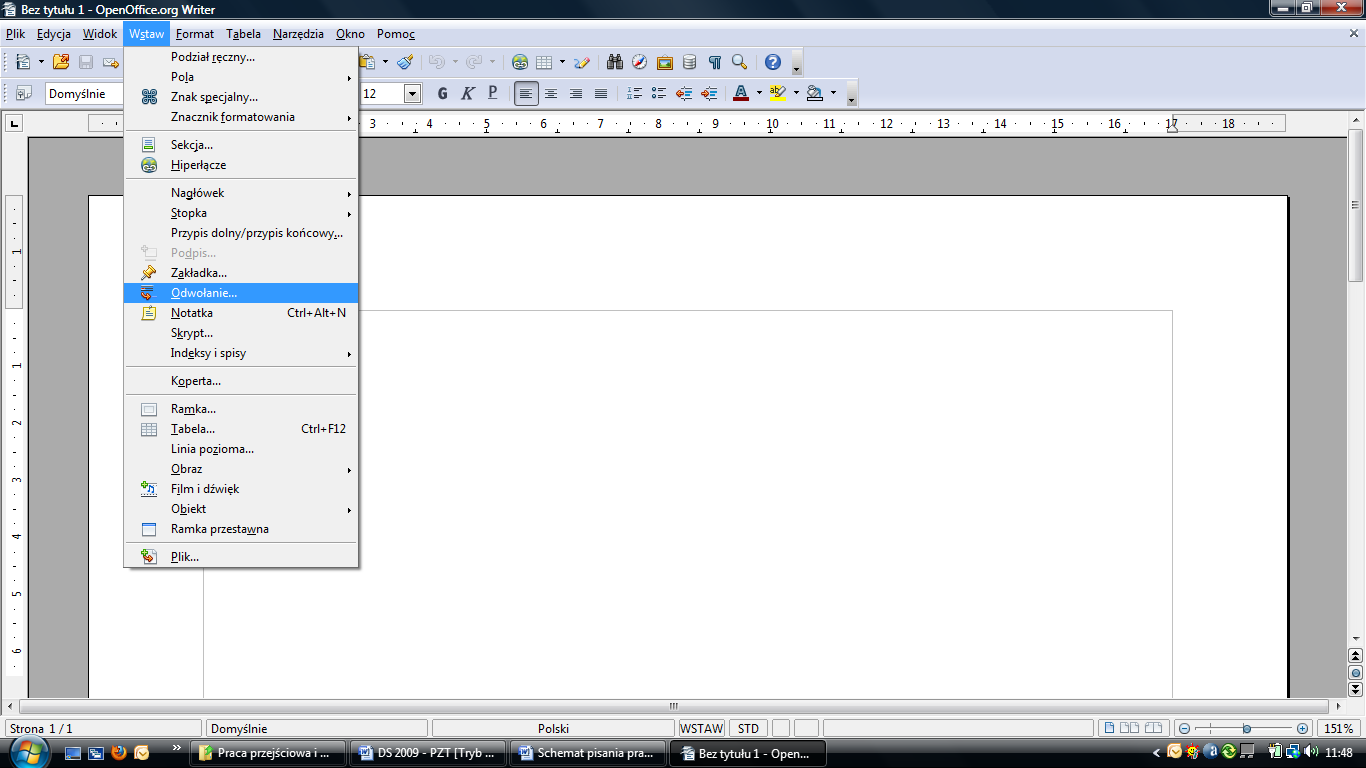 Rys. 1.2 Przykładowy widok menu górnego w programie OpenOffice 3.1.1Przypis końcowy, czyli przypis do pozycji literaturowej powinien być uzyskany również w sposób automatyczny podobnie, jak numerowanie podpisów pod rysunkami np. [] (po najechaniu kursorem na [1] powinno pojawić się okienko z informacją o pozycji literaturowej)Jeżeli w tekście ma pojawić się ponownie przypis związany z już istniejącym przypisem końcowym, należy skorzystać z opcji odsyłacza do przypisu z literatury.Pozwoli to na zachowanie chronologii w pisaniu pracy.	(1)W tekście odwołanie do wzoru zapisywane jest w następujący sposób, zgodnie z numerem przy wzorze (1).Badania własneTabela z wynikami badań powinna być napisana czcionką ARIAL o rozmiarze 10. Podpis tabeli powinien być powyżej tabeli.Tab. 0.1 Tytuł tabeliPodobnie powinno być z rysunkami, wykresami i zdjęciami. Niezależnie od tego czy jest to wykres, rysunek, czy zdjęcie lub etykieta powinno być zakwalifikowane, jako Rys.Rysunek powinien być sformatowany w następujący sposób:podpis poniżej,wyśrodkowany,odstęp od góry i od dołu 12 pkt.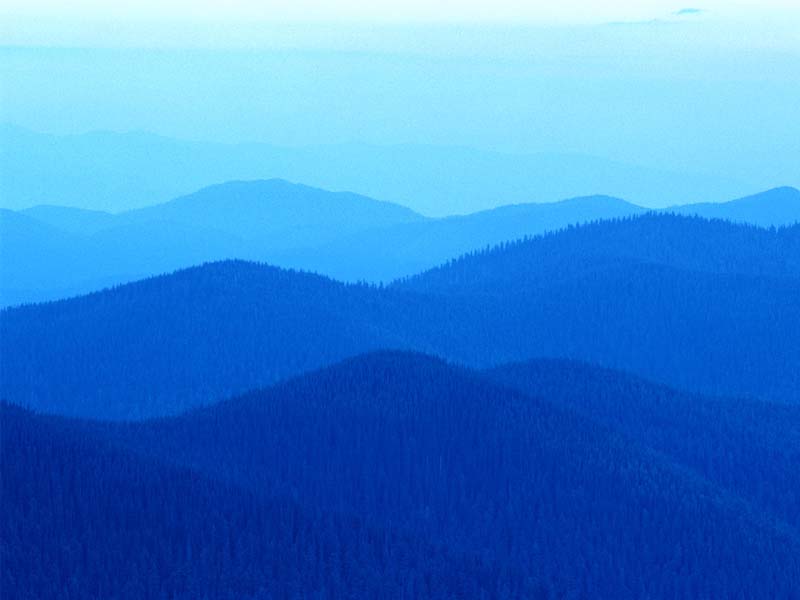 Rys. 1.1 Tekst rysunkuRozmiar rysunku powinien być dopasowany przynajmniej do jednego wymiaru z proporcji 6×9 lub 8×12.Należy pamiętać, że nie powinny na końcu wiersza pozostawać tak zwane sieroty, czyli pojedyncze litery takie jak: i, o, z. W tym celu można zastosować tak zwaną twardą spację powstającą z kombinacji klawiszy Ctrl+Shift+Spacja lub tak zwany „miękki Enter” powstającą z kombinacji klawiszy Shift+Enter. []W tekście powinno być odwołanie (odsyłacz), do wstawionych rysunków, tabeli oraz wzorów, jeżeli takowe występują w pracy np. (Rys. 1.1). []WnioskiWnioski mogą być przedstawione w formie wypunktowania, natomiast jeśli mają formę opisową należy to traktować jako podsumowanie.SUMMARYSummary of work on one page. Summary of work on the last pageLiteraturaPOLITECHNIKA KRAKOWSKA 
im. Tadeusza KościuszkiWydział Inżynierii Materiałowej i FizykiKatedra ……………………………….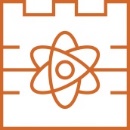 ABCD13572468